	Formulaire de soumission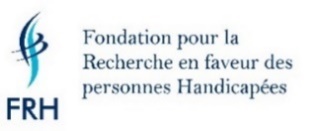 	Etude de faisabilitéEquipePour la composition des équipes les éléments suivants sont pris en considération lors de l'évaluation des propositions :Minimum 4 personnesLa participation d'au moins une personne avec un handicap ou une maladie en lien avec la thématique est obligatoire.La pluridisciplinarité (domaines technique, social, santé, économie, etc.) et la diversité (genres, âges, formations) de l'équipe est nécessaire.Remarques :Un parent ou une personne tierce peut accompagner une personne en situation de handicap, au besoin. Cette dernière fera alors partie intégrante des membres de l'équipeDans le cas où votre idée concerne indirectement les personnes avec un handicap, c’est-à-dire que l’utilisateur ou utilisatrice finale sera par exemple une personne aidante et non une personne en situation de handicap, alors il est envisageable de déroger à la règle. Vous devez motiver votre décision.SignatureTitre de l’étude de faisabilitéTitre de l’étude de faisabilitéTitre de l’étude de faisabilitéTitre de l’étude de faisabilitéMots-clés5 mots-clés décrivant votre projetMots-clés5 mots-clés décrivant votre projetMots-clés5 mots-clés décrivant votre projetMots-clés5 mots-clés décrivant votre projetThématique(s)Classez votre projet parmi les thématiques suivantes : Thématique(s)Classez votre projet parmi les thématiques suivantes : Thématique(s)Classez votre projet parmi les thématiques suivantes : Thématique(s)Classez votre projet parmi les thématiques suivantes : CommunicationLoisirsDéplacementsResponsabilitésÉducationSoins personnels et de santéHabitationAutre(s) thématique(s)Nutrition, Condition physique et bien-être psychologique, Relations interpersonnelles, Vie associative et spirituelle, Travail, Etc.Autre(s) thématique(s)Nutrition, Condition physique et bien-être psychologique, Relations interpersonnelles, Vie associative et spirituelle, Travail, Etc.Autre(s) thématique(s)Nutrition, Condition physique et bien-être psychologique, Relations interpersonnelles, Vie associative et spirituelle, Travail, Etc.Autre(s) thématique(s)Nutrition, Condition physique et bien-être psychologique, Relations interpersonnelles, Vie associative et spirituelle, Travail, Etc.Autre(s) thématique(s)Nutrition, Condition physique et bien-être psychologique, Relations interpersonnelles, Vie associative et spirituelle, Travail, Etc.Autre(s) thématique(s)Nutrition, Condition physique et bien-être psychologique, Relations interpersonnelles, Vie associative et spirituelle, Travail, Etc.Précisez la ou les autres thématiques concernées :      Précisez la ou les autres thématiques concernées :      Précisez la ou les autres thématiques concernées :      Handicap(s) concerné(s)Handicap(s) concerné(s)Handicap(s) concerné(s)Handicap(s) concerné(s)Autisme et Troubles Envahissants du DéveloppementHandicap psychiqueHandicap auditifHandicap visuelHandicap mentalPlurihandicapHandicap moteurPolyhandicapAutre(s) handicap(s) concerné(s)Autre(s) handicap(s) concerné(s)Autre(s) handicap(s) concerné(s)Autre(s) handicap(s) concerné(s)Autre(s) handicap(s) concerné(s)Autre(s) handicap(s) concerné(s)Précisez le ou les handicaps concernés :      Précisez le ou les handicaps concernés :      Précisez le ou les handicaps concernés :      Problème à résoudreDécrivez le problème que vous souhaitez résoudre et les destinataires (public-cible).	(max. 1000 caractères)Problème à résoudreDécrivez le problème que vous souhaitez résoudre et les destinataires (public-cible).	(max. 1000 caractères)Problème à résoudreDécrivez le problème que vous souhaitez résoudre et les destinataires (public-cible).	(max. 1000 caractères)Problème à résoudreDécrivez le problème que vous souhaitez résoudre et les destinataires (public-cible).	(max. 1000 caractères)Description de l’idéeDécrivez l’originalité et la pertinence de votre projet.	(max. 2000 caractères)Description de l’idéeDécrivez l’originalité et la pertinence de votre projet.	(max. 2000 caractères)Description de l’idéeDécrivez l’originalité et la pertinence de votre projet.	(max. 2000 caractères)Description de l’idéeDécrivez l’originalité et la pertinence de votre projet.	(max. 2000 caractères)Méthodologie proposéeDécrivez la méthodologie et comment les utilisateurs et utilisatrices participeront au processus de co-construction.	(max. 1000 caractères)Méthodologie proposéeDécrivez la méthodologie et comment les utilisateurs et utilisatrices participeront au processus de co-construction.	(max. 1000 caractères)Méthodologie proposéeDécrivez la méthodologie et comment les utilisateurs et utilisatrices participeront au processus de co-construction.	(max. 1000 caractères)Méthodologie proposéeDécrivez la méthodologie et comment les utilisateurs et utilisatrices participeront au processus de co-construction.	(max. 1000 caractères)Objectifs du projetDécrivez les objectifs et les résultats escomptés (délivrables) ainsi que la suite de votre projet (perspectives et retombées pratiques).	(max. 1000 caractères)Objectifs du projetDécrivez les objectifs et les résultats escomptés (délivrables) ainsi que la suite de votre projet (perspectives et retombées pratiques).	(max. 1000 caractères)Objectifs du projetDécrivez les objectifs et les résultats escomptés (délivrables) ainsi que la suite de votre projet (perspectives et retombées pratiques).	(max. 1000 caractères)Objectifs du projetDécrivez les objectifs et les résultats escomptés (délivrables) ainsi que la suite de votre projet (perspectives et retombées pratiques).	(max. 1000 caractères)Considérations éthiquesDécrivez comment la moralité, la participation et le consentement éclairé des participants et participantes au projet sont assurés.	(max. 1000 caractères)Considérations éthiquesDécrivez comment la moralité, la participation et le consentement éclairé des participants et participantes au projet sont assurés.	(max. 1000 caractères)Considérations éthiquesDécrivez comment la moralité, la participation et le consentement éclairé des participants et participantes au projet sont assurés.	(max. 1000 caractères)Considérations éthiquesDécrivez comment la moralité, la participation et le consentement éclairé des participants et participantes au projet sont assurés.	(max. 1000 caractères)RéférencesCitez les références utilisées pour la rédaction de votre projet (revue de la littérature, ouvrage, site Internet, etc.)RéférencesCitez les références utilisées pour la rédaction de votre projet (revue de la littérature, ouvrage, site Internet, etc.)RéférencesCitez les références utilisées pour la rédaction de votre projet (revue de la littérature, ouvrage, site Internet, etc.)RéférencesCitez les références utilisées pour la rédaction de votre projet (revue de la littérature, ouvrage, site Internet, etc.)Budget (maximum CHF 5'000.-)Budget (maximum CHF 5'000.-)Budget (maximum CHF 5'000.-)Budget (maximum CHF 5'000.-)DescriptionCoût unitaireQuantitéTotalTOTALCommentaire	(max. 2000 caractères)Commentaire	(max. 2000 caractères)Commentaire	(max. 2000 caractères)Commentaire	(max. 2000 caractères)Coordonnée de l’équipeCoordonnée de l’équipeCoordonnée de l’équipeCoordonnée de l’équipeCoordonnée de l’équipeCoordonnée de l’équipeCoordonnée de l’équipeAdresseNPA et LocalitéTéléphoneE-MailResponsable du projetResponsable du projetResponsable du projetResponsable du projetResponsable du projetResponsable du projetResponsable du projetNomPrénomPrénomGenre HommeFemmeNon-binaireNon-binaireAutre identité de genre (remplir si nécessaire) :      Autre identité de genre (remplir si nécessaire) :      ÂgeFormationHandicapNon Oui (précisez) :      Oui (précisez) :      Oui (précisez) :      Oui (précisez) :      Oui (précisez) :      Membre 2Membre 2Membre 2Membre 2Membre 2Membre 2Membre 2NomPrénomPrénomGenre HommeFemmeNon-binaireNon-binaireAutre identité de genre (remplir si nécessaire) :      Autre identité de genre (remplir si nécessaire) :      ÂgeFormationHandicapNon Oui (précisez) :      Oui (précisez) :      Oui (précisez) :      Oui (précisez) :      Oui (précisez) :      Membre 3Membre 3Membre 3Membre 3Membre 3Membre 3Membre 3NomPrénomPrénomGenre HommeFemmeNon-binaireNon-binaireAutre identité de genre (remplir si nécessaire) :      Autre identité de genre (remplir si nécessaire) :      ÂgeFormationHandicapNon Oui (précisez) :      Oui (précisez) :      Oui (précisez) :      Oui (précisez) :      Oui (précisez) :      Membre 4Membre 4Membre 4Membre 4Membre 4Membre 4Membre 4NomPrénomPrénomGenre HommeFemmeNon-binaireNon-binaireAutre identité de genre (remplir si nécessaire) :      Autre identité de genre (remplir si nécessaire) :      ÂgeFormationHandicapNon Oui (précisez) :      Oui (précisez) :      Oui (précisez) :      Oui (précisez) :      Oui (précisez) :      Membre 5 (facultatif)Membre 5 (facultatif)Membre 5 (facultatif)Membre 5 (facultatif)Membre 5 (facultatif)Membre 5 (facultatif)Membre 5 (facultatif)NomPrénomPrénomGenre HommeFemmeNon-binaireNon-binaireAutre identité de genre (remplir si nécessaire) :      Autre identité de genre (remplir si nécessaire) :      ÂgeFormationHandicapNon Oui (précisez) :      Oui (précisez) :      Oui (précisez) :      Oui (précisez) :      Oui (précisez) :      Membre 6 (facultatif)Membre 6 (facultatif)Membre 6 (facultatif)Membre 6 (facultatif)Membre 6 (facultatif)Membre 6 (facultatif)Membre 6 (facultatif)NomPrénomPrénomGenre HommeFemmeNon-binaireNon-binaireAutre identité de genre (remplir si nécessaire) :      Autre identité de genre (remplir si nécessaire) :      ÂgeFormationHandicapNon Oui (précisez) :      Oui (précisez) :      Oui (précisez) :      Oui (précisez) :      Oui (précisez) :      Membre 7 (facultatif)Membre 7 (facultatif)Membre 7 (facultatif)Membre 7 (facultatif)Membre 7 (facultatif)Membre 7 (facultatif)Membre 7 (facultatif)NomPrénomPrénomGenre HommeFemmeNon-binaireNon-binaireAutre identité de genre (remplir si nécessaire) :      Autre identité de genre (remplir si nécessaire) :      ÂgeFormationHandicapNon Oui (précisez) :      Oui (précisez) :      Oui (précisez) :      Oui (précisez) :      Oui (précisez) :      Membre 8 (facultatif)Membre 8 (facultatif)Membre 8 (facultatif)Membre 8 (facultatif)Membre 8 (facultatif)Membre 8 (facultatif)Membre 8 (facultatif)NomPrénomPrénomGenre HommeFemmeNon-binaireNon-binaireAutre identité de genre (remplir si nécessaire) :      Autre identité de genre (remplir si nécessaire) :      ÂgeFormationHandicapNon Oui (précisez) :      Oui (précisez) :      Oui (précisez) :      Oui (précisez) :      Oui (précisez) :      Pour les membres supplémentaires, prière de mentionner leurs coordonnées ci-dessous.Pour les membres supplémentaires, prière de mentionner leurs coordonnées ci-dessous.Pour les membres supplémentaires, prière de mentionner leurs coordonnées ci-dessous.Pour les membres supplémentaires, prière de mentionner leurs coordonnées ci-dessous.Pour les membres supplémentaires, prière de mentionner leurs coordonnées ci-dessous.Pour les membres supplémentaires, prière de mentionner leurs coordonnées ci-dessous.Pour les membres supplémentaires, prière de mentionner leurs coordonnées ci-dessous.Remarque sur la composition de l’équipeRemarque sur la composition de l’équipeRemarque sur la composition de l’équipeRemarque sur la composition de l’équipeRemarque sur la composition de l’équipeRemarque sur la composition de l’équipeRemarque sur la composition de l’équipeLieu et dateResponsable du projet
(nom et prénom)Signature